การอนุรักษ์พลังงานแนวทางในการอนุรักษ์พลังงานหรือการใช้พลังงานเชิงอนุรักษ์ที่สำคัญ ได้แก่การใช้พลังงานอย่างประหยัดและคุ้มค่าโดยการสร้างค่านิยมและจิตใต้สำนึกการใช้พลังงาน การใช้พลังงานอย่างรู้คุณค่าจะต้องมีการวางแผนและควบคุมการใช้อย่างเต็มประสิทธิภาพและเกิดประโยชน์สูงสุดมีการลดการสูญเสียพลังงานทุกขั้นตอน มีการตรวจสอบและดูแลการใช้เครื่องใช้ไฟฟ้าตลอดเวลา เพื่อลดการรั่วไหลของพลังงาน เป็นต้น การใช้พลังงานทดแทนโดยเฉพาะพลังงานที่ได้จากธรรมชาติ เช่น พลังงานแสงอาทิตย์ พลังงานลม พลังงานน้ำ และอื่น ๆ การเลือกใช้เครื่องมือและอุปกรณ์ที่มีประสิทธิภาพสูง เช่น เครื่องใช้ไฟฟ้าเบอร์ 5 หลอดผอมประหยัดไฟ เป็นต้น การเพิ่มประสิทธิภาพเชื้อเพลิง เช่น การเปลี่ยนแปลงโครงสร้างทำให้เชื้อเพลิงให้พลังงานได้มากขึ้น การหมุนเวียนกลับมาใช้ใหม่ โดยการนำวัสดุที่ชำรุดนำมาซ่อมใช้ใหม่ การลดการทิ้งขยะที่ไม่จำเป็นหรือการหมุนเวียนกลับมาผลิตใหม่ (Recycle) 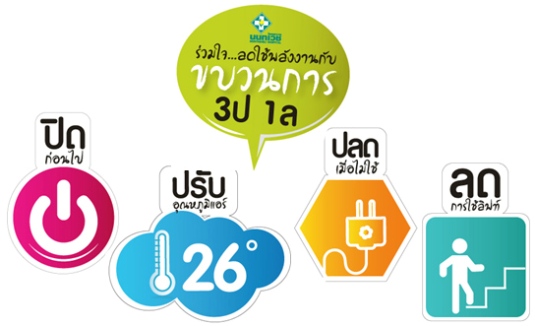 นโยบายพลังงาน พัฒนาพลังงานให้ประเทศไทยสามารถพึ่งตนเองได้มากขึ้นโดยจัดหาพลังงานให้เพียงพอ มีเสถียรภาพด้วยการเร่งสำรวจและพัฒนาแหล่งพลังงานประเภทต่าง ๆ ทั้งภายในประเทศและต่างประเทศ และเร่งให้มีการเจรจากับประเทศเพื่อนบ้านในระดับรัฐบาลเพื่อร่วมพัฒนาแหล่งพลังงาน วางแผนพัฒนาไฟฟ้าให้มีการกระจายชนิดของเชื้อเพลิงที่ใช้ เพื่อลดความเสี่ยงด้านการจัดหา ความผันผวนทางด้านราคา และลดต้นทุนการผลิต ส่งเสริมการผลิตไฟฟ้าจากพลังงานหมุนเวียนที่มีศักยภาพ โดยเฉพาะโครงการผลิตไฟฟ้าขนาดเล็ก และโครงการผลิตไฟฟ้าขนาดเล็กมาก รวมทั้งศึกษาความเหมาะสมในการพัฒนาพลังงานทางเลือกอื่น ๆ มาใช้ประโยชน์ในการผลิตไฟฟ้า ดำเนินการให้นโยบายด้านพลังงานทดแทนเป็นวาระแห่งชาติ โดยสนับสนุนการผลิตและการใช้พลังงานทดแทน โดยเฉพาะการพัฒนาเชื้อเพลิงชีวภาพและชีวมวล เช่น แก๊สโซฮอล์ (อี 10 อี 20 และอี 85) ไบโอดีเซล ขยะ และมูลสัตว์ เป็นต้น เพื่อเสริมสร้างความมั่นคงด้านพลังงาน ลดภาวะมลพิษ และเพื่อประโยชน์ของเกษตรกร โดยสนับสนุนให้มีการผลิตและใช้พลังงานหมุนเวียนในระดับชุมชน หมู่บ้าน ภายใต้มาตรการสร้างแรงจูงใจที่เหมาะสม รวมทั้งสนับสนุนการใช้ก๊าซธรรมชาติในภาคขนส่งให้มากขึ้น โดยขยายระบบขนส่งก๊าซธรรมชาติให้ครอบคลุมพื้นที่ทั่วประเทศ ตลอดจนส่งเสริมและวิจัยพัฒนาพลังงานทดแทนทุกรูปแบบอย่างจริงจังและต่อเนื่อง กำกับดูแลราคาพลังงานให้อยู่ในระดับที่เหมาะสม มีเสถียรภาพ และเป็นธรรมต่อประชาชน โดยกำหนดโครงสร้างราคาเชื้อเพลิงที่เหมาะสม และเอื้อต่อการพัฒนาพืชพลังงาน รวมทั้งสะท้อนต้นทุนที่แท้จริงมากที่สุด และบริหารจัดการผ่านกลไกตลาดและกองทุนน้ำมัน เพื่อให้มีการใช้พลังงานอย่างประหยัด และส่งเสริมการแข่งขัน และการลงทุนในธุรกิจพลังงาน รวมทั้งพัฒนาคุณภาพการให้บริการและความปลอดภัย ส่งเสริมการอนุรักษ์และประหยัดพลังงาน ทั้งในภาคครัวเรือน อุตสาหกรรม บริการ และขนส่ง โดยรณรงค์ให้เกิดวินัยและสร้างจิตสำนึกในการประหยัดพลังงาน และสนับสนุนการใช้พลังงานอย่างมีประสิทธิภาพ มีมาตรการจูงใจให้มีการลงทุนจากภาคเอกชนในการปรับเปลี่ยนอุปกรณ์ประหยัดพลังงาน และมาตรการ สนับสนุนให้ครัวเรือนลดการใช้ไฟฟ้าในช่วงการใช้ไฟฟ้าสูงสุด รวมทั้งการวิจัยพัฒนาและกำหนดมาตรฐานอุปกรณ์ไฟฟ้าและมาตรฐานอาคารประหยัดพลังงาน ตลอดจนสนับสนุนการพัฒนาระบบขนส่งมวลชน และการขนส่งระบบราง เพื่อให้มีการใช้พลังงานอย่างมีประสิทธิภาพและสามารถชะลอการลงทุนด้านการจัดหาพลังงานของประเทศ ส่งเสริมการจัดหาและการใช้พลังงานที่ให้ความสำคัญต่อสิ่งแวดล้อม ภายใต้กระบวนการมีส่วนร่วมของประชาชน โดยกำหนดมาตรฐานด้านต่างๆ รวมทั้งส่งเสริมให้เกิดโครงการกลไกการพัฒนาพลังงานที่สะอาด เพื่อลดผลกระทบต่อสิ่งแวดล้อมและชุมชน และลดปริมาณก๊าซเรือนกระจก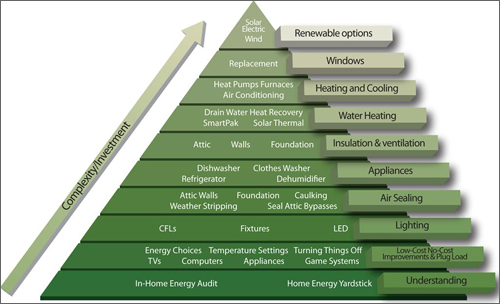 จะเห็นได้ว่าภาครัฐให้ความสนใจกับการใช้พลังงานในประเทศเป็นอย่างยิ่ง การที่ประชาชนรวมถึงหน่วยงานทั้งภาครัฐและเอกชน ช่วยกันใช้พลังงานอย่างประหยัดและคุ้มค่าจะช่วยให้ภาครัฐสามารถประหยัดงบประมาณได้อย่างมหาศาล 

พลังงาน คือ ความสามารถที่จะทำงานได้โดยอาศัยแรงงานที่มีอยู่แล้วตามธรรมชาติโดยตรง และที่มนุษย์ใช้ความรู้วิทยาศาสตร์และเทคโนโลยีดัดแปลงมาจากพลังงานตามธรรมชาติ

พลังงานเป็นสิ่งจำเป็นของมนุษย์ในโลกปัจจุบัน และทวีความสำคัญขึ้นเมื่อโลกยิ่งพัฒนามากยิ่งขึ้น การผลิตพลังงานค่อย ๆ เปลี่ยนไปเป็นการผลิตพลังงานที่ต้องอาศัยเทคโนโลยีในการผลิตมากยิ่งขึ้น แหล่งพลังงานมีหลากหลายทั้งพลังงานที่ได้จากการผลิตโดยมนุษย์ และพลังที่ได้จากธรรมชาติ สามารถแบ่งแหล่งพลังงานที่มนุษย์นำมาใช้ประโยชน์ได้ เป็น พลังงานจากซากฟอสซิล มวลชีวภาพ พลังงานน้ำ พลังงานลม พลังงานความร้อนใต้พิภพ พลังงานแสงอาทิตย์ พลังงานไฟฟ้าและพลังงานนิวเคลียร์

การใช้เทคโนโลยีให้ประหยัดพลังงานต้องคำนึงถึงการประโยชน์ที่ได้รับ และผู้ใช้ต้องเห็นความสำคัญของพลังงานซึ่งในปัจจุบันเรากำลังเผชิญกับปัญหาราคาพลังงานที่เพิ่มสูงขึ้น 

การอนุรักษ์พลังงาน คือ การผลิตและการใช้พลังงานอย่างมีประสิทธิภาพและประหยัดการอนุรักษ์พลังงานนอกจากจะช่วยลดปริมาณการใช้พลังงาน ซึ่งเป็นการประหยัด ค่าใช้จ่ายในกิจการแล้ว ยังจะช่วยลดปัญหาสิ่งแวดล้อมที่เกิดจากแหล่งที่ใช้และผลิตพลังงานด้วย การสร้างนโยบายด้านพลังงานของรัฐบาลเป็นอีกแนวทางหนึ่งในการใช้พลังงานอย่างคุ้มค่าวิธีประหยัดพลังงาน1.ปิดสวิตช์ไฟ และเครื่องใช้ไฟฟ้าทุกชนิดเมื่อเลิกใช้งาน 2. เลือกซื้อเครื่องใช้ไฟฟ้าที่ได้มาตรฐาน ดูฉลากแสดงประสิทธิภาพให้แน่ใจทุกครั้งก่อนตัดสินใจซื้อ หากมีอุปกรณ์ไฟฟ้าเบอร์ 5 ต้องเลือกใช้เบอร์ 53. ปิดเครื่องปรับอากาศทุกครั้งที่จะไม่อยู่ในห้องเกิน 1 ชั่วโมง สำหรับเครื่องปรับอากาศทั่วไป และ 30 นาที สำหรับเครื่องปรับ อากาศเบอร์ 54. หมั่นทำความสะอาดแผ่นกรองอากาศของเครื่องปรับอากาศบ่อยๆ เพื่อลดการเปลืองไฟใน   การทำงานของเครื่องปรับอากาศ5. ตั้งอุณหภูมิเครื่องปรับอากาศที่ 25 องศาเซลเซียส ซึ่งเป็นอุณหภูมิที่กำลังสบาย อุณหภูมิที่เพิ่มขึ้น 1 องศา ต้องใช้พลังงานเพิ่มขึ้นร้อยละ 5-106. ไม่ควรปล่อยให้มีความเย็นรั่วไหลจากห้องที่ติดตั้งเครื่องปรับอากาศ ตรวจสอบและอุดรอยรั่วตามผนัง ฝ้าเพดาน ประตูช่องแสง และปิดประตูห้องทุกครั้งที่เปิดเครื่องปรับอากาศ7. ลดและหลีกเลี่ยงการเก็บเอกสาร หรือวัสดุอื่นใดที่ไม่จำเป็นต้องใช้งานในห้องที่มีเครื่องปรับอากาศ เพื่อลดการสูญเสีย และใช้พลังงานในการปรับอากาศภายในอาคาร8. ติดตั้งฉนวนกันความร้อนโดยรอบห้องที่มีการปรับอากาศเพื่อลดการสูญเสียพลังงานจากการถ่ายเทความร้อนเข้าภายในอาคาร9. ใช้มู่ลี่กันสาดป้องกันแสงแดดส่องกระทบตัวอาคาร และบุฉนวนกันความร้อนตามหลังคาและฝาผนังเพื่อไม่ให้เครื่องปรับอากาศทำงานหนักเกินไป10. หลีกเลี่ยงการสูญเสียพลังงานจากการถ่ายเทความร้อนเข้าสู่ห้องปรับอากาศ ติดตั้งและใช้อุปกรณ์ควบคุมการเปิด-ปิดประตูในห้องที่มีเครื่องปรับอากาศ11. ควรปลูกต้นไม้รอบๆ อาคาร เพราะต้นไม้ขนาดใหญ่ 1 ต้นให้ความเย็นเท่ากับเครื่องปรับอากาศ 1 ตัน หรือให้ความเย็นประมาณ 12,000 บีทียู12. ควรปลูกต้นไม้เพื่อช่วยบังแดดข้างบ้านหรือเหนือหลังคา เพื่อเครื่องปรับอากาศจะไม่ต้องทำงานหนักเกินไป13. ปลูกพืชคลุมดิน เพื่อช่วยลดความร้อนและเพิ่มความชื้นให้กับดิน จะทำให้บ้านเย็น ไม่จำเป็นต้องเปิดเครื่องปรับอากาศเย็นจนเกินไป14. ในสำนักงาน ให้ปิดไฟ ปิดเครื่องปรับอากาศ และอุปกรณ์
ไฟฟ้าที่ไม่จำเป็น ในช่วงเวลา 12.00-13.00 น. จะสามารถประหยัดค่าไฟฟ้าได้15. ไม่จำเป็นต้องเปิดเครื่องปรับอากาศก่อนเวลาเริ่มงาน และควรปิดเครื่องปรับอากาศก่อนเวลาเลิกใช้งานเล็กน้อย เพื่อประหยัดไฟ16. เลือกซื้อพัดลมที่มีเครื่องหมายมาตรฐานรับรอง เพราะพัดลมที่ไม่ได้คุณภาพ มักเสียง่าย ทำให้สิ้นเปลือง17. หากอากาศไม่ร้อนเกินไป ควรเปิดพัดลมแทนเครื่องปรับอากาศ จะช่วยประหยัดไฟ ประหยัดเงินได้มากทีเดียว18. ใช้หลอดไฟประหยัดพลังงาน ใช้หลอดผอมจอมประหยัดแทนหลอดอ้วน ใช้หลอดตะเกียบแทนหลอดไส้ หรือใช้หลอดคอมแพคท์ฟลูออเรสเซนต์19. ควรใช้บัลลาสต์ประหยัดไฟ หรือบัลลาสต์อิเล็กโทรนิกคู่กับหลอดผอมจอมประหยัด จะช่วยเพิ่มประสิทธิภาพในการประหยัดไฟได้อีกมาก20. ควรใช้โคมไฟแบบมีแผ่นสะท้อนแสงในห้องต่างๆ เพื่อช่วยให้แสงสว่างจากหลอดไฟ กระจายได้อย่างเต็มประสิทธิภาพ ทำให้ไม่จำเป็นต้องใช้หลอดไฟฟ้าวัตต์สูง ช่วยประหยัดพลังงาน